Supplementary Information for: A method for mapping morphological convergence on three-dimensional digital models: the case of the mammalian saber-toothMelchionna M.1, Profico A.2, Castiglione S.1, Serio C.3, Mondanaro A.4, Modafferi, M. 1, Tamagnini, D.5, Maiorano, L.5, Raia P.1*, Witmer L.M.6, Wroe S.7, Sansalone G.71 Dipartimento di Scienze della Terra, dell'Ambiente e delle Risorse. Università di Napoli Federico II, 80126, Napoli, Italy2 PalaeoHub, Department of Archaeology and Hull York Medical School University of York, Heslington, UK3 Research Centre in Evolutionary Anthropology and Palaeoecology, School of Biological and Environmental Sciences, Liverpool John Moores University, Liverpool, England4 Dipartimento di Scienze della Terra. Università degli studi di Firenze, 50121 Firenze, Italy5 Department of Biology and Biotechnologies “Charles Darwin”, University of Rome “La Sapienza”, viale dell’Università 32, 00185 Roma.6 Department of Biomedical Sciences, Ohio University Heritage College of Osteopathic Medicine, Ohio Center for Ecology and Evolutionary Studies, Athens, OH 45701, USA7 Function, Evolution & Anatomy Research Lab, Zoology Division, School of Environmental and Rural Science, University of New England, NSW, 2351, Armidale, AustraliaCorresponding author: Pasquale Raia, email: pasquale.raia@unina.it. Address: DiSTAR, Via Cinthia, 21 - 80126, Monte Sant’Angelo, Napoli, Università di Napoli Federico IISUPPLEMENTARY MATERIAL AND METHODSPhylogenetic tree in Newick format((Thylacosmilus_atrox:105.7,(Thylacoleo_carnifex:61.9536,(Thylacinus_cynocephalus:39.9999,(Dasyurus_hallucatus:5.3,(Dasyurus_maculatus:4,Sarcophilus_harrisii:4):4):32):22):47):50,(Barbourofelis_fricki:25,(((((((((Felis_chaus:3.5,(Felis_margarita:2.8,(Felis_silvestris:2.5,Felis_bieti:2.5):0.3):0.7):6,(Otocolobus_manul:5.9,(Prionailurus_planiceps:3,((Prionailurus_bengalensis:2,Mayailurus_iriomotensis:2):0.5,Prionailurus_viverrinus:2.5):0.5):2.9):3.6):0.5,(Acinonyx_jubatus:5,(Herpailurus_yaguaroundi:4.2,Puma_concolor:4.2):0.8):5):0.5,(Lynx_issiodorensis:4.5,(Lynx_rufus:4.7,(Lynx_canadensis:3.1,(Lynx_lynx:3,Lynx_pardinus:3):0.1):1.6):0.6):5.2):0.5,((Leopardus_pardalis:1.6,Leopardus_wiedii:1.6):3.4,(((Leopardus_colocolo:1.5,Leopardus_pajeros:1.5):0.5,Leopardus_jacobita:2):0.5,(Leopardus_tigrinus:1,Leopardus_geoffroyi:1):1.5):2.5):6):0.5,(Leptailurus_serval:6,(Caracal_caracal:4.2,Caracal_aurata:4.2):1.8):5.5):1,(Pardofelis_marmorata:6,Catopuma_temminckii:6):6.5):1.5,((Neofelis_nebulosa:1.5,Neofelis_diardi:1.5):7,((Panthera_uncia:6.4,Panthera_tigris:6.4):0.6,(Panthera_onca:4.2,(Panthera_pardus:4,(Panthera_leo:2,(Panthera_spelaea:1.886,Panthera_atrox:1.89):0.1):2):0.2):2.8):1.5):5.5):8,(Homotherium_serum:13.99,((Smilodon_fatalis:2,Smilodon_californicus:2):10.99,Yoshi_garevskii:7.7):1):8):10):127);The felids tree was taken from Castiglione et al. (2019; available in the RRphylo R package), modified, and integrated by adding the following species: Felis bieti (Mattucci et al., 2019), Homotherium serum (as sister to Homotherium latidens), Leopardus jacobita (Cuff et al., 2015), Leopardus pajeros (close to Leopardus colocolo), Mayailurus iriomotensis (Masuda & Yoshida, 1995), Smilodon californicus (sister to Smilodon fatalis), Yoshi garevskii (sister to Yoshi minor). Phylogenetic relationships of metatherians were taken from Wroe et al. (2000), and Roberts et al. (2001).Table S1. List of used specimens with ID code, sex and museum location. F = female, M = male, U = unknown.Table S2. Anatomical definition of sampled landmarks on each specimen.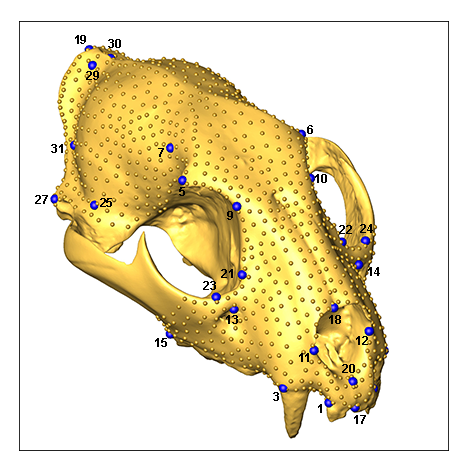 Fig. S1. Landmark configuration (blue) and semilandmark patch (yellow) used in the analysis. RetrodeformationThe specimen of Barbourofelis fricki suffers from latero-lateral distortions and compressions which altered the proportion of the specimen. To restore the specimen symmetry, we performed the retrodeformation procedure, as described in Schlager et al. (2018), by using 56 manually sampled bilateral landmarks. Even if the canines have not been aligned, the overall skull morphology appears symmetric and less compressed (Fig. S2).The specimen of Homotherium serum shows a right dorso-left ventral flattening and loss of symmetry. To restore the specimen, we manually sampled 46 bilateral landmarks. The retrodeformation procedure successfully restored the sample symmetry (Fig. S3).Fig. S2. The process of retrodeformation on Barbourofelis fricki. A-B, the specimen before and after the retrodeformation process. C, the original specimen showing the modified areas during the retrodeformation in terms of expansion (blue) and contraction (red).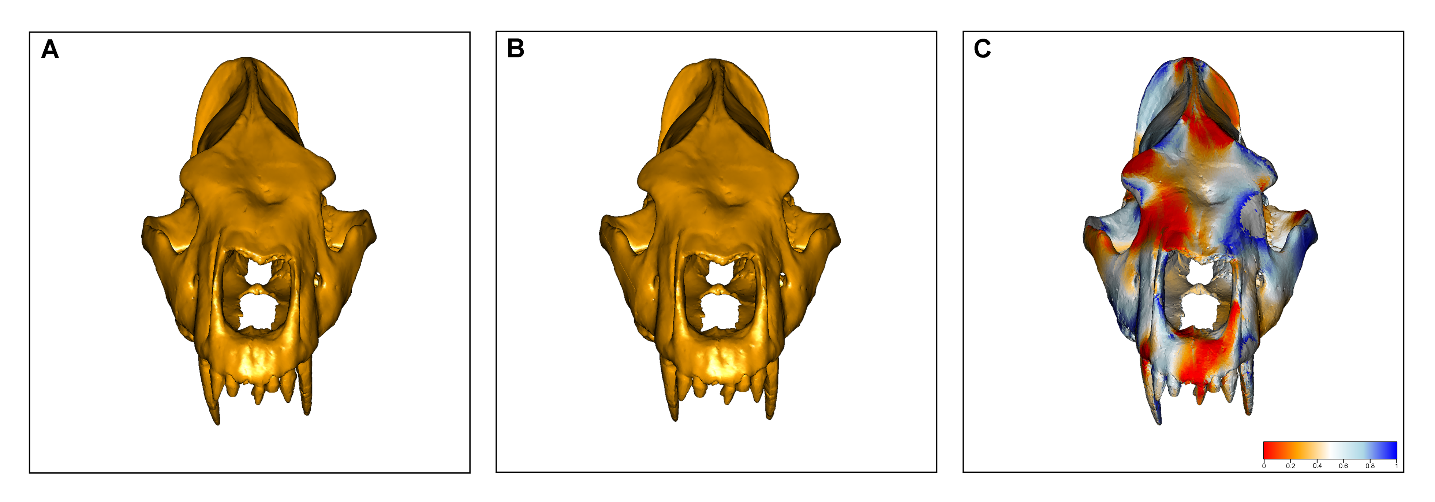 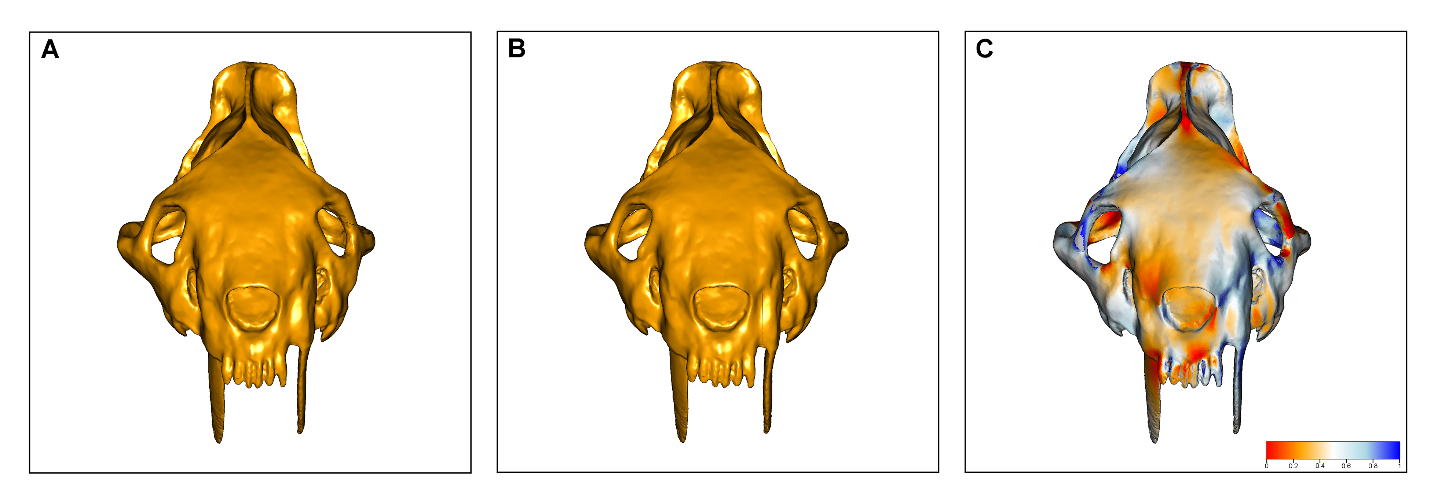 Fig. S3. The process of retrodeformation on Homotherium serum. A-B, the specimen before and after the retrodeformation process. C, the original specimen showing the modified areas during the retrodeformation in terms of expansion (blue) and contraction (red).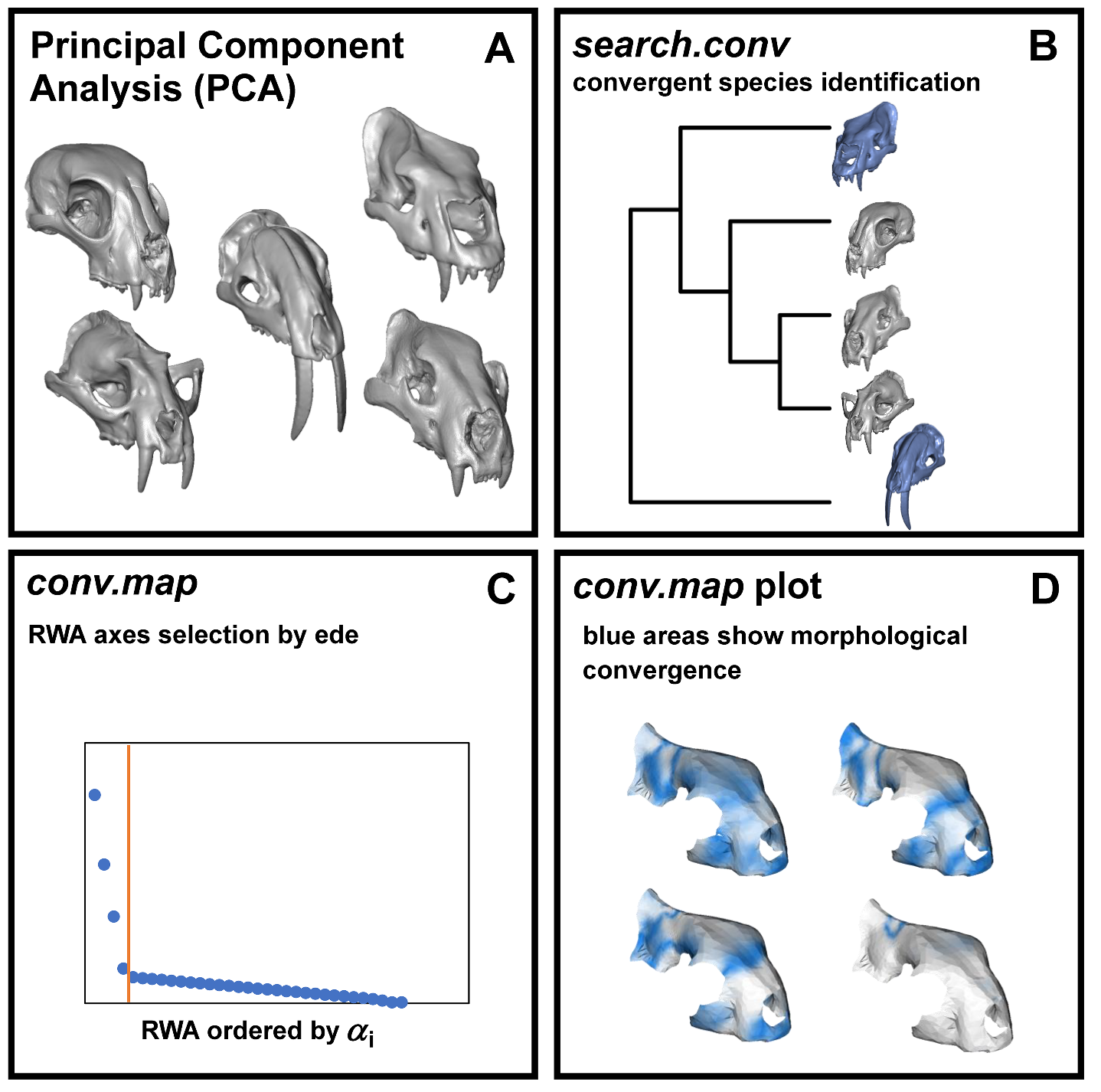 Fig. S4. Illustration of the workflow followed to perform conv.map. A. We first performed a Principal Component Analysis on the sample. B. We used the search.conv function (‘RRphylo’ R package) to identify convergent species. C. We performed a Relative Warp Analyses on the shape data, setting the alpha parameter to 1. The RW scores obtained by RWA were fed to conv.map to select the axes best-embodying convergence, by using the ede function (‘inflection’ R package). After the RW axes were selected, their scores were used to compute pairwise angle distances between species. D. conv.map plots highlighting the areas responsible for convergence (in blue).REFERENCESCASTIGLIONE, S., SERIO, C., TAMAGNINI, D., MELCHIONNA, M., MONDANARO, A., DI FEBBRARO, M., PROFICO, A., PIRAS, P., BARATTOLO, F., and RAIA, P. 2019. A new, fast method to search for morphological convergence with shape data. PloS one, 14 (12), e0226949. doi.org/10.1371/journal.pone.0226949CUFF, A. R., RANDAU, M., HEAD, J., HUTCHINSON, J. R., PIERCE, S. E., and GOSWAMI, A. 2015. Big cat, small cat: reconstructing body size evolution in living and extinct Felidae. Journal of Evolutionary Biology, 28 (8), 1516-1525.MASUDA, R., and YOSHIDA, M. C. 1995. Two Japanese wildcats, the Tsushima cat and the Iriomote cat, show the same mitochondrial DNA lineage as the leopard cat Felis bengalensis. Zoological Science, 12 (5), 655-659.MATTUCCI, F., GALAVERNI, M., PERTOLDI, C., FABBRI, E., SLIWA, A., and CANIGLIA, R. 2019. How to spot a black-footed cat? Successful application of cross-species markers to identify captive-bred individuals from non-invasive genetic sampling. Mammal Research, 64 (1), 133-145.ROBERTS, R. G., FLANNERY, T. F., AYLIFFE, L. K., YOSHIDA, H., OLLEY, J. M., PRIDEAUX, G. J., LASLETT, G. M., BAYNES, A., SMITH, M. A., JONES, R., and SMITH, B. L. 2001. New ages for the last Australian megafauna: continent-wide extinction about 46,000 years ago. Science, 292 (5523), 1888-1892.SCHLAGER, S., PROFICO, A., DI VINCENZO, F., and MANZI, G. 2018. Retrodeformation of fossil specimens based on 3D bilateral semi-landmarks: Implementation in the R package “Morpho”. PloS one, 13 (3), e0194073.WROE, S., EBACH, M., AHYONG, S., MUIZON, C. D., and MUIRHEAD, J. 2000. Cladistic analysis of dasyuromorphian (Marsupialia) phylogeny using cranial and dental characters. Journal of Mammalogy, 81 (4), 1008-1024.IDSpeciesSexMuseumMZUF-1831Acinonyx jubatusFMuseo di storia naturale "La Specola" (Florence)MZUF-2135Acinonyx jubatusMMuseo di storia naturale "La Specola" (Florence)Barbourofelis frickiUcourtesy of Jorge MoralesMNHN.CG1939.687Caracal aurataFMuséum National d'Histoire Naturelle (Paris)MNHN.CG1940-1213Caracal aurataMMuséum National d'Histoire Naturelle (Paris)MZUF-1752Caracal caracalMMuseo di storia naturale "La Specola" (Florence)MNHN.CG1939.2152Catopuma temminckiiFMuséum National d'Histoire Naturelle (Paris)MNHN.CG1962-2927Catopuma temminckiiMMuséum National d'Histoire Naturelle (Paris)TMM M-6921Dasyurus hallucatusUDigimorphUNSW_Z20Dasyurus maculatusUUniversity of New South Wales (Sydney)MNHN.CG1893-151Felis bietiUMuséum National d'Histoire Naturelle (Paris)MNHN.CG2015-1302Felis chausFMuséum National d'Histoire Naturelle (Paris)IMNH.R-938Felis margaritaUIdaho Museum of Natural History (Pocatello)MNHN.CG1995-448Felis silverstrisFMuséum National d'Histoire Naturelle (Paris)SAP.ZOO.84Felis silvestrisMMuseum of Zoology, Sapienza University of Romeha0066Felis silvestrisUMuseum of Comparative Anatomy, Sapienza University of RomeMNHN.CG2001-1292Herpailurus yaguaroundiFMuséum National d'Histoire Naturelle (Paris)MNHN.CG1966-7Herpailurus yaguaroundiMMuséum National d'Histoire Naturelle (Paris)TMM.933-3444Homotherium serumUTexas Memorial Museum (Austin)MNHN.CG1897-1261Leopardus colocoloFMuséum National d'Histoire Naturelle (Paris)MNHN.CG1912-748Leopardus geoffroyiFMuséum National d'Histoire Naturelle (Paris)MNHN.CG2006-546Leopardus jacobitaUMuséum National d'Histoire Naturelle (Paris)MLP.1913Leopardus pajerosUMuseo de Ciencias Naturales (La Plata)MNHN.CG1998-1866Leopardus pardalisFMuséum National d'Histoire Naturelle (Paris)MNHN.CH1902-50Leopardus pardalisMMuséum National d'Histoire Naturelle (Paris)SAP.ZOO.Aula_ALeopardus pardalisUMuseum of Zoology, Sapienza University of RomeMNHN.CG2006-542Leopardus tigrinusFMuseo di storia naturale "La Specola" (Florence)IMNH.R-601Leopardus wiediiFMuseo di storia naturale "La Specola" (Florence)ac0141Leptailurus servalUMuseum of Comparative Anatomy, Sapienza University of RomeMNHN.CG1995-452Leptailurus servalFMuséum National d'Histoire Naturelle (Paris)MNHN.CG1958-164Leptailurus servalMMuséum National d'Histoire Naturelle (Paris)IMNH.R-213Lynx canadensisFIdaho Museum of Natural History (Pocatello)UWBM80612Lynx canadensisMBurke Museum of Natural History and Culture (Seattle)MNCN63887Lynx issiodorensisUMuseo Nacional Ciencias Naturales (Madrid)MG-2-2013_852Lynx lynxFMuseo di storia naturale "La Specola" (Florence)MG-2-2013_839Lynx lynxMMuseo di storia naturale "La Specola" (Florence)MNCN16784Lynx pardinusUMuseo Nacional Ciencias Naturales (Madrid)MNHN.CG2012-1024Lynx rufusFMuséum National d'Histoire Naturelle (Paris)UV.155Lynx rufusMMuseum of the University of Victoria Biology departmentUWBM32046Lynx rufusMBurke Museum of Natural History and Culture (Seattle)IMNH.R-115Lynx rufusUIdaho Museum of Natural History (Pocatello)Z-774Mayailurus iriomotensisMDigital Morphology Museum, KUPRIMNHN.CG1879-2133Neofelis diardiMMuséum National d'Histoire Naturelle (Paris)030608_UNSWNeofelis nebulosaUUniversity of New South Wales (Sydney)MNHN.CG1971-86Neofelis nebulosaFMuséum National d'Histoire Naturelle (Paris)MZUF-1024Neofelis nebulosaMMuseo di storia naturale "La Specola" (Florence)MNHN.CG2009.251Otocolobus manulFMuséum National d'Histoire Naturelle (Paris)MNHN.CG2010-646Otocolobus manulMMuséum National d'Histoire Naturelle (Paris)CB2900-3Panthera atroxUNatural History Museum of Los Angeles County (L.A.)MVZ-117849Panthera leoUDigimorphMNHN.A12259Panthera leoFMuséum National d'Histoire Naturelle (Paris)MNHN.CG1938-632Panthera leoMMuséum National d'Histoire Naturelle (Paris)ab0030Panthera leoUMuseum of Comparative Anatomy, Sapienza University of Romeab0031Panthera leoUMuseum of Comparative Anatomy, Sapienza University of RomeDUNUC2021Panthera leoUD’Arcy Thompson Zoology Museum (Dundee)MVZ.117849Panthera leoUUniversity of California Museum of Vertebrate Zoology (Berkeley)PRIZ2078Panthera leoUPrimate Research Institute, Kyoto UniversitySAP.ZOO.Sala_letturaPanthera leoUMuseum of Zoology, Sapienza University of RomeMNHN.CG1962-2880Panthera oncaFMuséum National d'Histoire Naturelle (Paris)MZUF-501Panthera oncaMMuseo di storia naturale "La Specola" (Florence)D.2-1.11.1853Panthera oncaUMuseu de Ciències Naturals (Barcelona)MZB2003-1528Panthera oncaUPrimate Research Institute, Kyoto UniversityPRIZ890Panthera oncaUWorld Museum (Liverpool)LACM-11704Panthera pardusMDigimorphMNHN.CG1998-1249Panthera pardusMMuséum National d'Histoire Naturelle (Paris)18.5.97.4Panthera pardusUWorld Museum (Liverpool)IMNH.###Panthera spelaeaUIdaho Museum of Natural History (Pocatello)MNHN.CG1895-355Panthera tigrisFMuséum National d'Histoire Naturelle (Paris)MNHN.CG1985-1860Panthera tigrisMMuséum National d'Histoire Naturelle (Paris)MNHN.CG2016-1664Panthera unciaFMuséum National d'Histoire Naturelle (Paris)MNHN.CG1998-1248Panthera unciaMMuséum National d'Histoire Naturelle (Paris)MNHN.CG1886-25Pardofelis marmorataUMuséum National d'Histoire Naturelle (Paris)MNHN.CG1954-293Prionailurus bengalensisFMuséum National d'Histoire Naturelle (Paris)MNHN.CG1873-228Prionailurus planicepsUMuséum National d'Histoire Naturelle (Paris)MNHN.CG2015-1300Prionailurus viverrinusFMuséum National d'Histoire Naturelle (Paris)ab0037Puma concolorUMuseum of Comparative Anatomy, Sapienza University of RomeUV.4117Puma concolorFMuseum of the University of Victoria Biology departmentLACM-87430Puma concolorMDigimorphMNHN.CG1926-250Puma concolorMMuséum National d'Histoire Naturelle (Paris)IMNH.R-27Puma concolorUIdaho Museum of Natural History (Pocatello)ISM.ZOO.693928Puma concolorUIllinois State Museum (Springfield)MZB2003-1534Puma concolorUMuseu de Ciències Naturals (Barcelona)PRIZ891Puma concolorUDigital Morphology Museum, KUPRIAM10756Sarcophilus harrisiiUAustralian Museum (Sydney)ZD 2003.331Sarcophilus harrisii UMorphosourceBCGD27000Smilodon californicusUBeloit College Museum (Winsconsin)F.AM.14349Smilodon fatalisUAmerican Museum of Natural History (New York)AM1821Thylacinus cynocephalusUAustralian Museum (Sydney)ZE_1963_8_30_1Thylacinus cynocephalusUMorphosourceAM F52398-1Thylacoleo carnifexUAustralian Musem (Sydney)UCLA-VP 366Thylacosmilus atroxUNatural History Museum of Los Angeles County (Los Angeles, California, USA)MMNH-Sk-69Yoshi garevskiiUMacedonian Museum of Natural History (Skopje)NumberLandmark definition1 and 2Alveolar margin at the posterior aspect of the last incisor (right and left side) 3 and 4Alveolar margin at the posterior aspect of the canine (right and left side)5 and 6Frontal zygomatic process (right and left side)7 and 8Post-orbital constriction (right and left side)9 and 10End of supraorbital margin (right and left side)11 and 12Margin of the nasal aperture (right and left side)13 and 14Infraorbital foramen (right and left side)15 and 16Alveolar margin at the posterior aspect of the last molar17Interpremaxillary suture at the alveolar margin18Anterior point of midline between nasals19Topmost point of the nuchal crest20Interpremaxillary suture at the inferior margin of the nasal aperture21 and 22Lacrimal-maxilla contact (right and left side)23 and 24Inferiormost point of the orbit (right and left side)25 and 26Root of the zygomatic arch (right and left side)27 and 28Mastoid process (right and left side)29 and 30Interparietal process (right and left side)31 and 32Point at occipital-parietal-temporal suture (right and left side)